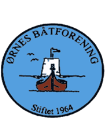 	REFERAT FRASTYREMØTEMANDAG 15.2 KL 20.00 – 21.30Sted: BåthusetTil stede: Leif G, Hugo, Torbjørn, Einar, SverreTommy meldt frafallSaker 32 – 20/21		Godkjenning av referat fra møte 18.01.21     Godkjent med følgende merknader. Ikke tatt med havneleder Som orienterte om nye lys på moloen.33 – 20/21		Saker fra:Husstyret:       Har ikke hatt møter dette kalenderåret.Kasserer:     Sender ut leien for 2021Havneleder:     Orienterte om hva som bør prioriteres I arbeidet fremover. Vil få en brake /        hus som settes opp for oppbevaring av utstyr.Leder:    Orienterte om årsmøte I KNBF- Nordland.34 – 20/21		Årsberetning:Leder husstyret, havneleder og leder lager sine årsberetninger. Sekretær setter dem sammen til et hefte.Vi må iløpet av mai få arranger årsmøtet doe 2020.35 – 20/21		Regnskap og budsjett:Revidert regnskap for 2020 må legges ved og etet budsjett for 2021.EventueltVelkommenLeif Gunnarsenleder